COLLEGE OF ENGINEERING AND TECHNOLOGY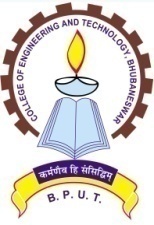 (An Autonomous  & Constituent College of BPUT, Odisha, Rourkela)TECHNO CAMPUS, GHATIKIA, BHUBANESWAR-751029 (ODISHA)Ref. No.2227 /CET  			Dt. 10/08/2019OFFICE ORDERThe following students are provisionally allotted for accommodation in Boys’ Hostel-4 (outside campus). They should report concerned hostel Superintendent/ Assistant Superintendent between 10AM to 5PM on 16-08-2019 and 17-08-2019. They should come with two separate demand drafts, i.e. DD amounting to Rs. 5, 330/- (Five thousand three hundred thirty) drawn in favour of the Principal, CET, payable at Bhubaneswar.Another DD amounting to Rs. 13,000/- (Rupees Thirteen Thousand ) drawn in favour of the Superintendent, Hostel-4, CET payable at Bhubaneswar.The students are required to occupy the hostel latest by 20th Aug. 2019failing which their seats in the Boys’ Hostel will be forfeited and no further claim will be entertained. For any clarification, they may contact the following officials of Boys Hostel.  Sd/-PRINCIPALFinal Hostel Allotment in the Academic Session 2019 -20Boys Hostel No-4FIRST YEAR B Tech/B Plan/B Arch  STUDENTSSd/-(Warden, Boys Hostel)Sl.No.Name of the StaffPhone No.1)Dr. D.P.Bagarty, Warden94375367712)Dr. P. K. Parida, Superintendent, Hostel-494371317953)Mr. Bijay Kumar Ekka, Asst. Supdt. Hostel-497783916024)MrSudhanshuBhusanMohapatra7008139814Sl NoName AIRCategoryBranch1ASHUTOSH PRADHAN8282GENB.ARCH2JYOTI PRAKASH NAIK30519STB.ARCH3ANURAG SARANGI11960GENB.ARCH4DIPTESH KUMAR SINGH12260GENB.ARCH5CHAUDHARY KAUSIK RAVINARAYAN118316SCMECH6SIMANU SMARAK BEHERA131698SCCSE7SOUMYAK RANJAN BEHERA147297SCCSE8BIPLAB KUMAR DAS153465SCEE9AKASH KUMAR MAJHI158044SCMECH10RITESH KUMAR MALLICK183682SCMECH11CHINMAY DALEI184260SCMECH12ABHIJIT BEHERA195695SCCivil13AAYUSH KUMAR PRADHAN222722STMECH14TAPAN NAIK236122STCSE15BHARADWAJA NAIK279233STCivil16LAXMAN SOREN285437STCivil17ASHISH EKKA293923STEE18SREYASH MANSINGH294698STMECH19DEBASISH KISAN297904STEE20PANKAJ KUMAR BINDHANI327180STCSE21SASWAT KUMAR MURMU331982STCivil22GAUTAM BINDHANI340293STCivil23ABHIJEET PRADHAN347537STCivil24SOURAV KUMAR MAJHI357764STIEE25SATYAJEET SWAIN26058GENMECH26SOURAV NANDA29160GENCSE27ASHUTOSH PRADHAN34115GENMECH28RUPAYAN ROUT35411GENCSE29ARPAN KUMAR38822GENCSE30VANSAM AGRAWAL38855GENCSE31KHITISH PATTANAYAK39286GENEE32ROHAN KUMAR KAR39489GENCSE33NITYA GOPAL BHADRA39686GENCSE34VAIBHAV NANDA40512GENEE35GYANENDRA TRIPATHY41998GENCSE36NIHAL SAHU42453GENMECH37ABHISEK JENA42688GENCSE38SANDIP ROUT43105GENEE39PIYUSH PRADHAN44114GENCSE40PRATIK KUMAR44653GENCSE41LALA KANHEYALAL RAY46230GENCSE42KODALI DHARMATEJA46599GENMECH43SATYA PRAKASH DWIVEDY46845GENCSE44SIBADATTA SAMAL47524GENCSE45SUVAKANTA MOHAPATRA47619GENCSE46SURAJ KUMAR SUTAR48763GENCSE47SHIVAM SWASTIK SAHOO48781GENCSE48A ASISH49789GENCSE49SOUBHIK SAMAL51513GENCSE50JNANENDRA SENAPATI52506GENIEE51RAHUL PATNAIK54210GENIT52SIDDHARTH PATNAIK54722GENEE53SAGAR KUMAR JENA55596GENIT54SHUVAM KUMAR PANDA56261GENIT55SIDDHESHWAR PANDA56718GENMECH56ARNIT PANDA56882GENEE57DEEPAK PATRA57134GENIT58SWAPNASIS SATPATHY57208GENEE59NIHAR RANJAN JENA58605GENEE60HARSHIT KUMAR SHARMA59344GENIT61SOBHANJIT PADHI59526GENEE62SATYAPRAKASH RAY60567GENCSE63ASHISH KUMAR PATRA60675GENMECH64ABHISEK ACHARY62485GENEE65BISMIT MOHANTY63492GENEE66SAI GOPAL SENAPATI63968GENMECH67PRATIK KUMAR BEHURIA64167GENMECH68SRIJOY CHAKI64485GENEE69ANWESH MISHRA64621GENEE70DURGADUTTA DAS64967GENEE71AYUSH TRIPATHY65452GENEE72E MOHIT KUMAR PATRO67045GENIT73ROHITAKSHYA BEHERA67922GENIT74BIBEKANANDA DAS69989GENIT75SANTOSH KUMAR MOHANTY70232GENMECH76KRISHNASIS GOCHHAYAT70536GENMECH77SANDEEP DEHURY70621GENEE78DEBANANDA PANDA71078GENMECH79ARYA BAIBHAV JENA71483GENIT80ANKIT SAMANT SINGHAR72252GENEE81ISWAR MAHAPATRO73104GENIT82M PRUTHIRAJ LENKA73447GENIT83SOURAV RANJAN DAS73816GENEE84JAYESH KUMAR DEY75771GENIT85SATRUJIT BEHERA77060GENEE86BIPUL JAIN77342GENEE87SATYAJIT GUIN77358GENIT88ABHISHEK SAMAL77774GENEE89CHINMAYA KUMAR SASMAL78003GENEE90SREETAM DAS78351GENMECH91YASH PRITWANI78431GENEE92ASIT ROHAN DASS79264GENIT93ARNAB KUMAR TRIPATHY79853GENIT94DIBYA JYOTI SAHOO80379GENEE95SARTHAK SWAIN80470GENMECH96DURGA SANKAR SAHOO80520GENIT97SASHANK KASHYAP81127GENEE98SATYASUNDAR CHAND81633GENIEE99SUMIT KUMAR DASH81764GENIEE100KRANTI KUMAR CHOUDHURY81798GENIT101SARTHAK SAHOO82007GENMECH102AMRITANSU DAS82403GENMECH103SIBASIS PALO83598GENIT104SANTANU PAIKRAY84032GENEE105DIBYAPRATIK SWAIN85079GENMECH